Kurdistan Regional Government  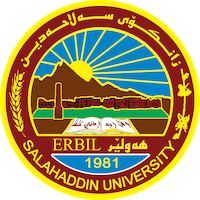 Ministry of Higher Education and Scientific Research Salaheddin University-Erbil  College of Engineering  Department of Mechanical Eng. & Mechatronics DedicationMy deep gratitude to Dr. Buland I. Dizayi. His guidance and invaluable suggestions significantly refined the project during the limited time devoted for the project.I appreciate my parents for their encouragement, support, and assistance during the past years. Eventually, their sacrifices were coronated by making me a degree holder in Mechanical Engineering. I wouldn’t have done it without them.Thanks to the teaching staff of the Mechanical Engineering and Mechatronics Department, technicians, and my classmates. Abbreviations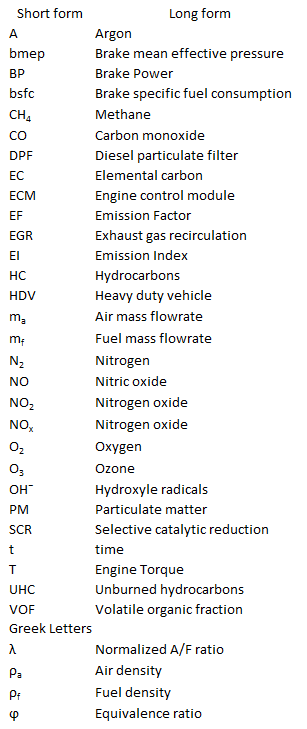 Chapter OneIntroductionIntroductionThe ever-increasing demand for internal combustion engines for the transportation sector and power generation increased the burdens on the assimilative capacity of the environment. New techniques were developed by the engine industry to mitigate the emissions to the standard levels specified by the environmental bodies. These solutions comprise new engine designs, sophisticated after treatment facilities, highly refined synthetic fuels and surrogates for the petroleum fuels, biofuels, and electrification. Most of these solutions need a great deal of changes in the infrastructure which are considered as expensive, and difficult to implement. Scientists set the end of 2030 as the deadline to accomplish all the mandates taken by the government around the globe during COP 26 and the all the obligations suggested by UNCCC program. Recently, a great deal of efforts and resources where utilized at the research centers around the globe to find new material for coating the monoliths which are characterized by high efficiency, fast response, working at low temperatures, long life, and inexpensive. In that context, understanding the behavior of catalytic converters is utterly important to pave the way for the development and improvements in the new generations of these catalytic converters. Aims and objectives.This project aims to improve the operational conditions of the mandatory aftertreatment facilities installed on the exhaust system of the internal combustion engine. Engine-out temperature, the rate exhaust gas cooling, and the sequential position of the treatment elements play a key role on the efficiency and rate of the chemical reactions taking place in these facilities. In the course of this work, controlling the exhaust gas temperature is taken as one of the primary inputs along with other engine operational parameters to inspect the environmental performance of these aftertreatment facilities.